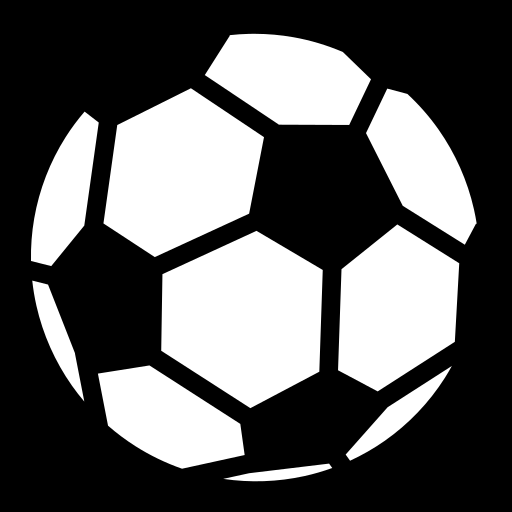 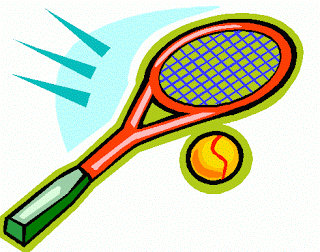 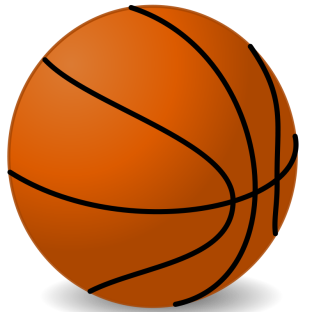 ATTENTION 6TH, 7TH, AND 8TH GRADERS!THE MIDDLE SCHOOL INTRAMURAL PROGRAMWILL BEGIN ON TUESDAY, OCTOBER 26TH.COME JOIN US EVERY TUESDAY AND THURSDAYFOR SOME SPORTS AND FUN! INTRAMURALS RUNS  FROM 2:15-3:45 AND EACH WEEK. WE WILL BE OFFERING ALL KINDS OF SPORT ACTIVITIES, AND WILL BE OUTSIDE AS LONG AS THE WEATHER NICE. WE WILL MEET IN THE MIDDLE SCHOOL GYM RIGHT AFTER SCHOOL. IF YOU HAVE ANY QUESTIONS PLEASE FEEL FREE TO COME SEE MRS. BOWIE IN THE ATHLETIC OFFICE.HOPE TO SEE YOU ALL THERE!